174_Ergebnisprotokoll_Krisenstabssitzung_2020-05-26.pdfAnzahl der Vorkommen von 'Vitamin D': 1Seite: 10ein erstes Gespräch mit dieser statt, auch um zu klären, wie viele Ressourcen in der Kanzlei verfügbar sind FG32 13 Transport und Grenzübergangsstellen (nur freitags) Nicht besprochen 14 Information aus dem Lagezentrum (nur freitags) Nicht besprochen 15 Wichtige Termine 13-15:00 AGI-Telefonkonferenz zu COVID-19, in diesem Zusammenhang Nachfrage zu Vitamin D Mangel und COVID-19- Sterblichkeit, welche ist die RKI-Haltung dazu? o Kommt bei Infektionskrankheiten immer wieder o BfR Homepage enthält generelle Aussage (Link) o Es gibt mehrere Publikationen zu diesem Thema, diese können von FG17 bewertet werden o IBBS haben sich ebenfalls bereits hiermit befasst Heute Nachmittag 15:00 TK mit BMG zu DEMIS Freitag TK mit Anwaltskanzlei zu Datensch *****376_Ergebnisprotokoll_Krisenstabssitzung_2021-01-20.pdfAnzahl der Vorkommen von 'Vitamin D': 2Seite: 10VS – NUR FÜR DEN DIENSTGEBRAUCH Einstufung aufgehoben am 11.01.2023 durch VPräs Lagezentrum des RKI Protokoll des COVID-19-Krisenstabs Seite 10 von 11  COVRIN Fachgruppe: Anfrage zu Vitamin D und Ivermectin: Bericht für Kliniker wird erstellt, da berechtige Fachfragen  Weiterfinanzierung Beratungsnetzwerk für Behandlung  Webseminare wiederaufgenommen: v.a. zu besonderen Fallbesprechungen, intensivmedizinischer Behandlung  Vitamin D: Textbaustein zu PH Prävention wird erscheinen, wird morgen im Expertenbeirat Influenza diskutiert Entlassungsmanagement hinsichtlich neuer *****Seite: 10m 11.01.2023 durch VPräs Lagezentrum des RKI Protokoll des COVID-19-Krisenstabs Seite 10 von 11  COVRIN Fachgruppe: Anfrage zu Vitamin D und Ivermectin: Bericht für Kliniker wird erstellt, da berechtige Fachfragen  Weiterfinanzierung Beratungsnetzwerk für Behandlung  Webseminare wiederaufgenommen: v.a. zu besonderen Fallbesprechungen, intensivmedizinischer Behandlung  Vitamin D: Textbaustein zu PH Prävention wird erscheinen, wird morgen im Expertenbeirat Influenza diskutiert Entlassungsmanagement hinsichtlich neuer Varianten  Derzeit noch kein Anlass zur Änderung   Immunsuppression: Zusammenhang mit Prädisposition der Entwicklung von Mutationen und relevante Ausscheidung von > 106 über 60 Tage  Kriterien für KP1/KP-Management und Quarantänedauer g *****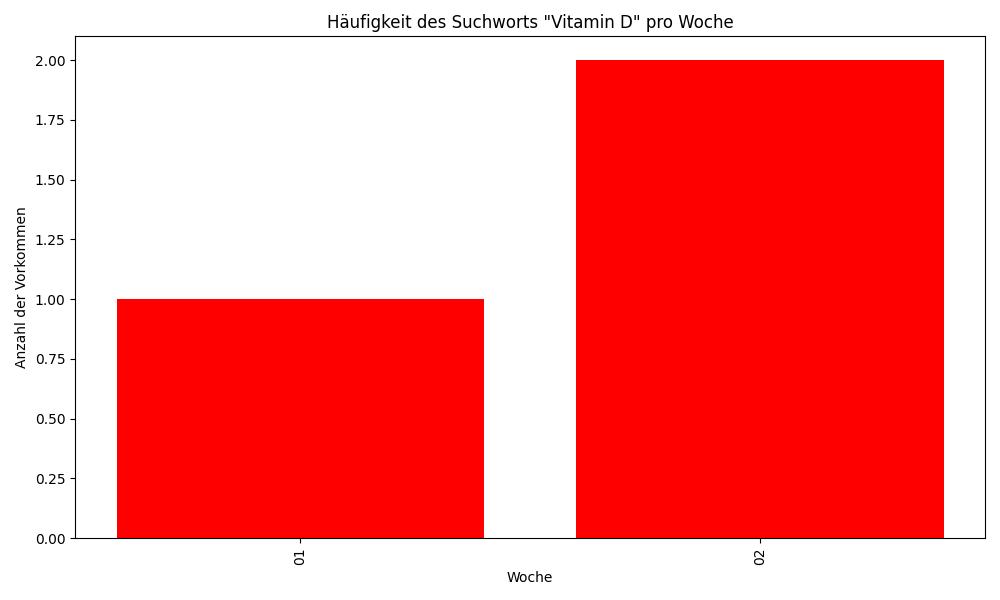 